TOWN OF PRINCESS ANNELegislative/Work Session Agenda Monday May 15th, 2023, 6:00 PM.LOCATION: Town Hall Conference Room				Princess Anne, Maryland, 21853				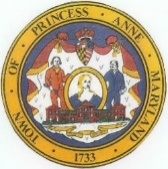 Joseph “Joey” Gardner								President									Orlondo “Dell” Taylor						Vice President					Lionel Frederick				Commissioner				  	Marshall Corbin						             Clayton AndersonCommissioner 								Town Manager 				Shelley Johnson					           		 Paul Wilber Commissioner								Town Attorney 				Legislative MeetingCall to Order Pledge of Allegiance Moment of Silence Motion to Accept Agenda 2023-2024 Tax Rate Work Session Call to Order Somerset Landing Drainage Update: Josh Taylor, DBF Planning and Zoning Commission Discussion Art Mural Applicants Discussion Trash Collection 2023-2024 Budget Discussion President and Commissioners Charter Changes